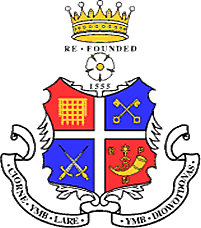 INFORMATION ON RIPON GRAMMAR SCHOOL LIBRARYAt Ripon Grammar School we are lucky to have a large, well-resourced main library, as well as a dedicated Sixth Form Learning Centre, both of which provide high quality resources and work areas to support teaching and learning across the curriculum.  Students and staff alike are actively encouraged to make full use of the facilities and resources provided.The libraries are staffed by a professionally qualified Chartered Librarian and a Library Assistant, who promote reading for pleasure across school and who lead the way in the development of independent learning and information literacy skills.The library has a team of Pupil Library Assistants who are trained to help with the day to day running of the area and sixth form students support younger students through the Paired Reading scheme. Reading is valued highly at Ripon Grammar School and the librarians are skilled in finding the right book for the right child.  A range of initiatives to promote whole school literacy take place, such as author visits, quizzes and competitions - for example participation in the national Kids’ Lit Quiz – as well as themed events and book clubs.The library is open all day, including before and after school, and is a safe, welcoming environment at the hub of Ripon Grammar School.September 2018